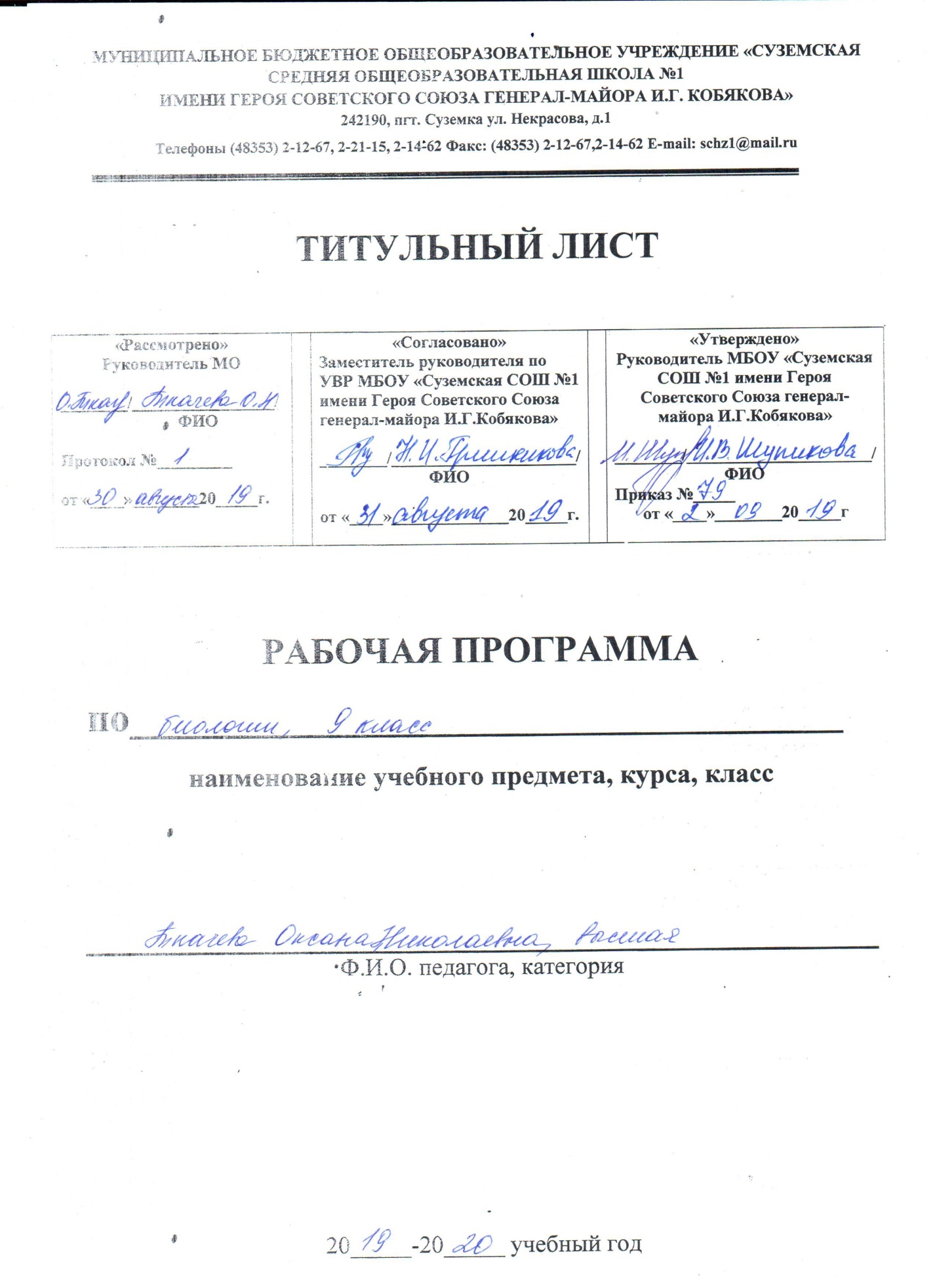 I. Планируемые результаты освоения учебного предмета Требования к результатам освоения курса биологии в основной школе определяются ключевыми задачами общего образования, отражающими индивидуальные, общественные и государственные потребности, и включают личностные, метапредметные и предметные результаты освоения предмета.Изучение биологии в 9 классе даёт возможность достичь следующих УУД:Личностные:• Постепенно выстраивать собственное целостное мировоззрение: – с учетом этого многообразия постепенно вырабатывать свои собственные ответы на основные жизненные вопросы, которые ставит личный жизненный опыт; – учиться признавать противоречивость и незавершенность своих взглядов на мир, возможность их изменения. • Учиться использовать свои взгляды на мир для объяснения различных ситуаций, решения возникающих проблем и извлечения жизненных уроков.• Осознавать свои интересы, находить и изучать в учебниках по разным предметам материал (из максимума), имеющий отношение к своим интересам. • Приобретать опыт участия в делах, приносящих пользу людям.• Учиться самостоятельно выбирать стиль поведения, привычки, обеспечивающие безопасный образ жизни и сохранение здоровья – своего, а так же близких людей и окружающих.• Учиться самостоятельно противостоять ситуациям, провоцирующим на поступки, которые угрожают безопасности и здоровью.• Средством развития личностных результатов служит учебный материал, и прежде всего продуктивные задания учебника, нацеленные на – умение оценивать:– риск взаимоотношений человека и природы;– поведение человека с точки зрения здорового образа жизни. Метапредметные:Регулятивные УУД:• Самостоятельно обнаруживать и формулировать проблему в классной и индивидуальной учебной деятельности.• Выдвигать версии решения проблемы, осознавать конечный результат, выбирать из предложенных и искать самостоятельно средства достижения цели.• Составлять (индивидуально или в группе) план решения проблемы (выполнения проекта).• Подбирать к каждой проблеме (задаче) адекватную ей теоретическую модель.• Работая по предложенному и самостоятельно составленному плану, использовать наряду с основными и дополнительные средства (справочная литература, сложные приборы, компьютер).• Работать по самостоятельно составленному плану, сверяясь с ним и целью деятельности, исправляя ошибки, используя самостоятельно подобранные средства (в том числе и Интернет).• Свободно пользоваться выработанными критериями оценки и самооценки, исходя из цели и имеющихся критериев, различая результат и способы действий.• В ходе представления проекта давать оценку его результатам. • Самостоятельно осознавать причины своего успеха или неуспеха и находить способы выхода из ситуации неуспеха.• Давать оценку своим личностным качествам и чертам характера («каков я»), определять направления своего развития («каким я хочу стать», «что мне для этого надо сделать»).Познавательные УУД:• Анализировать, сравнивать, классифицировать и обобщать понятия:– давать определение понятиям на основе изученного на различных предметах учебного материала. • Строить логическое рассуждение, включающее установление причинно-следственных связей.• Представлять информацию в виде конспектов, таблиц, схем, графиков.• Преобразовывать информацию из одного вида в другой и выбирать удобную для себя форму фиксации и представления информации. Представлять информацию в оптимальной форме в зависимости от адресата. • Понимая позицию другого, различать в его речи: мнение (точку зрения), доказательство (аргументы), факты; гипотезы, аксиомы, теории. Для этого самостоятельно использовать различные виды чтения (изучающее, просмотровое, ознакомительное, поисковое), приемы слушания. • Самому создавать источники информации разного типа и для разных аудиторий, соблюдать информационную гигиену и правила информационной безопасности. • Уметь использовать компьютерные и коммуникационные технологии как инструмент для достижения своих целей. Уметь выбирать адекватные задаче инструментальные программно-аппаратные средства и сервисы.Коммуникативные УУД:• Отстаивая свою точку зрения, приводить аргументы, подтверждая их фактами. • В дискуссии уметь выдвинуть контраргументы, перефразировать свою мысль (владение механизмом эквивалентных замен).• Учиться критично относиться к своему мнению, с достоинством признавать ошибочность своего мнения (если оно таково) и корректировать его.• Понимая позицию другого, различать в его речи: мнение (точку зрения), доказательство (аргументы), факты; гипотезы, аксиомы, теории. Предметные:характеризовать элементарные сведения об эмбриональном и постэмбриональном развитии человека.– объяснять некоторые наблюдаемые процессы, проходящие в собственном организме;– объяснять, почему физический труд и спорт благотворно влияют на организм;– использовать в быту элементарные знания основ психологии, чтобы уметь эффективно общаться (о человеческих темпераментах, эмоциях, их биологическом источнике и социальном смысле).– выделять основные функции организма (питание, дыхание, выделение, транспорт веществ, раздражимость, рост, развитие, размножение) и объяснять их роль в его жизнедеятельности;– характеризовать особенности строения и жизнедеятельности клетки;– объяснять биологический смысл разделения органов и функций;– характеризовать, как кровеносная, нервная и эндокринная системы органов выполняют координирующую функцию в организме;– объяснять, какова роль опорно-двигательной системы в обеспечении функций передвижения и поддержания функций других систем органов;– характеризовать, как покровы поддерживают постоянство внутренней среды организма;– объяснять, какова роль основных функций организма (питание, дыхание, выделение) в обеспечении нормальной жизнедеятельности;– характеризовать внутреннюю среду организма и способы поддержания ее постоянства (гомеостаза);– объяснять, как человек узнает о том, что происходит в окружающем мире, и какую роль в этом играет высшая нервная деятельность и органы чувств;– характеризовать особенности строения и функции репродуктивной системы;– объяснять биологический смысл размножения и причины естественной смерти;– объяснять важнейшие психические функции человека, чтобы понимать себя и окружающих (соотношение физиологических и психологических основ в природе человека и т.п.);– характеризовать биологические корни различий в поведении и в социальных функциях женщин и мужчин (максимум).– называть основные правила здорового образа жизни, факторы, сохраняющие и разрушающие здоровье;– понимать, к каким последствиям приводит нарушение важнейших функций организма (нарушение обмена веществ, координации функций);– выявлять причины нарушения осанки и развития плоскостопия;– оказывать первую помощь при травмах;– применять свои знания для составления режима дня, труда и отдыха, правил рационального питания, поведения, гигиены;– называть симптомы некоторых распространенных болезней;– объяснять вред курения и употребления алкоголя, наркотиков.В результате изучения курса биологии за 9 класс Учащийся получит возможность научиться:•характеризовать особенности строения и процессовжизнедеятельности организма человека, их практическую значимость;•применять методы биологической науки при изучении организма человека: проводить наблюдения за состоянием собственного организма, измерения, ставить несложные биологические эксперименты и объяснять их результаты;•использовать составляющие исследовательской и проектной деятельности по изучению организма человека: приводить доказательства родства человека с млекопитающими животными, сравнивать клетки, ткани, процессы жизнедеятельности организма человека; выявлять взаимосвязи между особенностями строения клеток, тканей, органов, систем органов и их функциями;•ориентироваться в системе познавательных ценностей: оценивать информацию об организме человека, получаемую из разных источников, последствия влияния факторов риска на здоровье человека.•использовать на практике приёмы оказания первой помощи при простудных заболеваниях, ожогах, обморожениях, травмах, спасении утопающего; рациональной организации труда и отдыха; проведения наблюдений за состоянием собственного организма;•выделять эстетические достоинства человеческого тела;•реализовывать установки здорового образа жизни;•ориентироваться в системе моральных норм и ценностей по отношению к собственному здоровью и здоровью других людей;•находить в учебной и научно-популярной литературе информацию об организме человека, оформлять еёв виде устных сообщений, докладов, рефератов, презентаций;•анализировать и оценивать целевые и смысловые установки в своих действиях и поступках по отношениюк здоровью своему и окружающих; последствия влияния факторов риска на здоровье человека.II.Содержание тем учебного предметаТема 1. Общий обзор организма человека ( 5 ч.)Искусственная (социальная) и природная среда. Биологическая и социальная природа человека. Науки об организме человека. Методы наук о человеке. Части тела человека. Сходство человека с другими животными. Общие черты в строении организма млекопитающих, приматов и человекообразных обезьян. Специфические особенности человека как биологического вида. Строение, химический состав и жизнедеятельность клетки. Ткани организма человека. Общая характеристика систем органов организма человека. Регуляция работы внутренних органов.Лабораторные работы:«Действие каталазы на пероксид водорода».«Клетки и ткани под микроскопом»Практическая работа:«Изучение мигательного рефлекса и его торможения».Тема 2. Опорно-двигательная система (9 ч.)Строение, состав и типы соединения костей. Скелет головы и туловища. Скелет конечностей. Первая помощь при повреждениях опорно-двигательной системы. Строение, основные типы и группы мышц. Работа мышц. Развитие опорно-двигательной системы.Лабораторные работы:3. «Строение костной ткани»4. «Состав костей»Практические работы:«Исследование строения плечевого пояса и предплечья».«Изучение расположения мышц головы».«Проверка правильности осанки».«Выявление плоскостопия».«Оценка гибкости позвоночника».Тема 3. Кровеносная система. Внутренняя среда организма (7 ч.)Значение крови и её состав. Жидкости, образующие внутреннюю среду организма человека. Функции крови в организме. Иммунитет. Тканевая совместимость. Переливание крови. Сердце. Круги кровообращения. Движение лимфы. Движение крови по сосудам. Регуляция работы органов кровеносной системы. Заболевания кровеносной системы. Первая помощь при кровотечениях.Лабораторные работы:5. «Сравнение крови человека с кровью лягушки».Практические работы:«Изучение явления кислородного голодания».«Определение ЧСС, скорости кровотока».«Исследование рефлекторного притока крови к мышцам, включившимся в работу».«Функциональная сердечно-сосудистая проба».Тема 4. Дыхательная система (7 ч.)Значение дыхательной системы. Органы дыхания. Строение лёгких. Газообмен в легких и тканях. Дыхательные движения. Регуляция дыхания. Заболевания дыхательной системы. Гигиена дыхания. Первая помощь при повреждении органов дыхания.Лабораторные работы:6. «Состав вдыхаемого и выдыхаемого воздуха».7. «Дыхательные движения».Практические работы:«Измерение обхвата грудной клетки».«Определение запылённости воздуха».Тема 5. Пищеварительная система (7 ч.)Значение пищи и ее состав. Органы пищеварения. Пищеварительные железы. Пищеварение в ротовой полости и желудке, изменение питательных веществ в кишечнике. Регуляция пищеварения. Гигиена питания. Заболевания органов пищеварения.Лабораторные работы:8. «Действие ферментов слюны на крахмал».9. «Действие желудочного сока на белки».Практические работы:«Определение местоположения слюнных желёз».Тема 6. Обмен веществ и энергии (4 ч.)Обменные процессы в организме. Нормы питания. Витамины.Практическая работа:«Определение тренированности организма по функциональной пробе с максимальной задержкой дыхания до и после нагрузки».Тема 7. Мочевыделительная система (2 ч.)Строение и функции почек. Заболевания органов мочевыделительной системы. Питьевой режим.Тема 8. Кожа (3 ч.)Значение кожи и ее строение. Роль кожи в терморегуляции. Закаливание. Заболевания кожных покровов и повреждения кожи. Гигиена кожных покровов.Тема 9. Эндокринная и нервная системы (5 ч.)Железы внешней, внутренней и смешанной секреции. Роль гормонов в обмене веществ, росте и развитии организма. Значение, строение и функционирование нервной системы. Вегетативная нервная система. Спинной мозг. Головной мозг. Практические работы:«Изучение действия прямых и обратных связей».«Штриховое раздражение кожи».«Изучение функций отделов головного мозга».Тема 10. Органы чувств. Анализаторы (6 ч.)Принцип работы органов чувств и анализаторов. Орган зрения и зрительный анализатор. Заболевания и повреждения глаз. Органы слуха, равновесия и их анализаторы. Органы осязания, обоняния и вкуса.Практические работы:«Исследование реакции зрачка на освещённость».«Исследование принципа работы хрусталика, обнаружение слепого пятна».«Оценка состояния вестибулярного аппарата».«Исследование тактильных рецепторов». Тема 11. Поведение человека и высшая нервная деятельность (9 ч.)Врожденные и приобретенные формы поведения. Закономерности работы головного мозга. Сложная психическая деятельность: речь, память, мышление. Психологические особенности личности. Регуляция поведения. Режим дня. Работоспособность. Сон и его значение. Вред наркогенных веществ.Практические работы:«Перестройка динамического стереотипа».«Изучение внимания».Тема 12. Половая система. Индивидуальное развитие организма (5 ч)Половая система человека. Заболевания наследственные, врождённые, передающиеся половым путём. Внутриутробное развитие организма. Развитие после рождения. III.Тематическое планирование№п/пТема урокаТема урокаКоличество часов№п/пТема урокаТема урокаКоличество часовТема 1. Общий обзор организма человекаТема 1. Общий обзор организма человекаТема 1. Общий обзор организма человека61 Введение: биологическая и социальная природа человека. Науки об организме человека Введение: биологическая и социальная природа человека. Науки об организме человека12Структура тела. Место человека в живой природеСтруктура тела. Место человека в живой природе13Клетка: строение, химический состав и жизнедеятельность. Лабораторная работа №1 «Действие фермента каталазы на пероксид водорода»Клетка: строение, химический состав и жизнедеятельность. Лабораторная работа №1 «Действие фермента каталазы на пероксид водорода»14Ткани. Лабораторная работа №2 «Клетки и ткани под микроскопом»Ткани. Лабораторная работа №2 «Клетки и ткани под микроскопом»15Системы органов в организме. Уровни организации организма. Нервная и гуморальная регуляции. Практическая работа№1. «Получение мигательного рефлекса и условий, вызывающих его торможение»Системы органов в организме. Уровни организации организма. Нервная и гуморальная регуляции. Практическая работа№1. «Получение мигательного рефлекса и условий, вызывающих его торможение»16Контрольная работа №1.«Общий обзор организма человека»Контрольная работа №1.«Общий обзор организма человека»1Тема 2. Опорно-двигательная система Тема 2. Опорно-двигательная система Тема 2. Опорно-двигательная система 97   Скелет. Строение, состав и соединение костей. Лабораторная работа №3 «Строение костной ткани». Лабораторная работа №4 «Состав костей»   Скелет. Строение, состав и соединение костей. Лабораторная работа №3 «Строение костной ткани». Лабораторная работа №4 «Состав костей»18Скелет головы и туловищаСкелет головы и туловища19Скелет конечностей. Практическая работа№2.«Исследование строения плечевого пояса и предплечьяСкелет конечностей. Практическая работа№2.«Исследование строения плечевого пояса и предплечья110Первая помощь при травмах: растяжении связок, вывихах суставов, переломах костейПервая помощь при травмах: растяжении связок, вывихах суставов, переломах костей111Мышцы. Практическая работа №3. «Изучение расположения мышц головы»Мышцы. Практическая работа №3. «Изучение расположения мышц головы»112Работа мышцРабота мышц113  Нарушение осанки и плоскостопие. Практическая работа №4.«Проверяем правильность осанки», «Есть ли у вас плоскостопие?», «Гибок ли ваш позвоночник?»    Нарушение осанки и плоскостопие. Практическая работа №4.«Проверяем правильность осанки», «Есть ли у вас плоскостопие?», «Гибок ли ваш позвоночник?»  114Развитие опорно-двигательной системыРазвитие опорно-двигательной системы115Контрольная работа №2 «Опорно-двигательная система»Контрольная работа №2 «Опорно-двигательная система»1Тема 3. Кровеносная система. Внутренняя среда организма Тема 3. Кровеносная система. Внутренняя среда организма Тема 3. Кровеносная система. Внутренняя среда организма 716Внутренняя среда. Значение крови и ее состав. Лабораторная работа №5 «Сравнение крови человека с кровью лягушки» ТВнутренняя среда. Значение крови и ее состав. Лабораторная работа №5 «Сравнение крови человека с кровью лягушки» Т117Иммунитет. Тканевая совместимость и переливание кровиИммунитет. Тканевая совместимость и переливание крови118Строение и работа сердца. Круги кровообращенияСтроение и работа сердца. Круги кровообращения119Движение лимфы. Практическая работа №5. «Кислородное голодание»Движение лимфы. Практическая работа №5. «Кислородное голодание»120Движение крови по сосудам. Практическая работа №6.«Пульс и движение крови», «Определение скорости кровотока в сосудах ногтевого ложа большого пальца руки»Движение крови по сосудам. Практическая работа №6.«Пульс и движение крови», «Определение скорости кровотока в сосудах ногтевого ложа большого пальца руки»121Регуляция работы сердца и кровеносных сосудов. Практическая работа №7. «Доказательство вреда курения»Регуляция работы сердца и кровеносных сосудов. Практическая работа №7. «Доказательство вреда курения»122Предупреждение заболеваний сердца и сосудов. Первая помощь при кровотечениях. Практическая работа №8. «Функциональная сердечнососудистая проба»Предупреждение заболеваний сердца и сосудов. Первая помощь при кровотечениях. Практическая работа №8. «Функциональная сердечнососудистая проба»1Тема 4. Дыхательная система Тема 4. Дыхательная система Тема 4. Дыхательная система 723Значение дыхания. Органы дыханияЗначение дыхания. Органы дыхания124Строение легких. Газообмен в легких и тканях. Лабораторная работа №6 «Состав вдыхаемого и выдыхаемого воздуха»Строение легких. Газообмен в легких и тканях. Лабораторная работа №6 «Состав вдыхаемого и выдыхаемого воздуха»125Дыхательные движения. Лабораторная работа №7 «Дыхательные движения»Дыхательные движения. Лабораторная работа №7 «Дыхательные движения»126Регуляция дыхания. Практическая работа №9. «Измерение обхвата грудной клетки»Регуляция дыхания. Практическая работа №9. «Измерение обхвата грудной клетки»127Болезни органов дыхания и их предупреждение. Гигиена дыхания. Практическая работа №10. «Определение запыленности воздуха в зимнее время»Болезни органов дыхания и их предупреждение. Гигиена дыхания. Практическая работа №10. «Определение запыленности воздуха в зимнее время»128Первая помощь при поражении органов дыханияПервая помощь при поражении органов дыхания129Контрольная работа№3. «Кровеносная и дыхательная системы»Контрольная работа№3. «Кровеносная и дыхательная системы»1Тема 5. Пищеварительная система Тема 5. Пищеварительная система Тема 5. Пищеварительная система 730Значение пищи и ее составЗначение пищи и ее состав131Органы пищеварения. Практическая работа №11. «Местоположение слюнных желез»Органы пищеварения. Практическая работа №11. «Местоположение слюнных желез»132ЗубыЗубы133Пищеварение в ротовой полости и в желудке. Лабораторная работа №8 «Действие ферментов слюны на крахмал», Лабораторная работа №9 «Действие ферментов желудочного сока на белки»Пищеварение в ротовой полости и в желудке. Лабораторная работа №8 «Действие ферментов слюны на крахмал», Лабораторная работа №9 «Действие ферментов желудочного сока на белки»134Пищеварение в кишечнике. Всасывание питательных веществПищеварение в кишечнике. Всасывание питательных веществ135Регуляция пищеваренияРегуляция пищеварения136Заболевания органов пищеваренияЗаболевания органов пищеварения1Тема 6. Обмен веществ и энергии Тема 6. Обмен веществ и энергии Тема 6. Обмен веществ и энергии 337Обменные процессы в организмеОбменные процессы в организме138Нормы питания. Практическая работа №12. «Определение тренированности организма по функциональной пробе с максимальной задержкой дыхания до и после нагрузки»Нормы питания. Практическая работа №12. «Определение тренированности организма по функциональной пробе с максимальной задержкой дыхания до и после нагрузки»139ВитаминыВитамины1Тема 7. Мочевыделительная система Тема 7. Мочевыделительная система Тема 7. Мочевыделительная система 240Строение и функции почекСтроение и функции почек141Предупреждение заболеваний почек. Питьевой режимПредупреждение заболеваний почек. Питьевой режим1Тема 8. Кожа Тема 8. Кожа Тема 8. Кожа 341.Значение кожи и её строениеЗначение кожи и её строение142.Нарушения кожных покровов и повреждения кожи. Роль кожи в терморегуляции. Закаливание. Оказание первой помощи при тепловом и солнечном ударахНарушения кожных покровов и повреждения кожи. Роль кожи в терморегуляции. Закаливание. Оказание первой помощи при тепловом и солнечном ударах143.Контрольная работа №4. «Пищеварительная и выделительная системы. Обмен веществ и энергии. Кожа»Контрольная работа №4. «Пищеварительная и выделительная системы. Обмен веществ и энергии. Кожа»1Тема 9. Эндокринная и нервная системы Тема 9. Эндокринная и нервная системы Тема 9. Эндокринная и нервная системы 544.Железы внешней, внутренней и смешанной секреции. Роль гормонов в обмене веществ, росте и развитии организмЖелезы внешней, внутренней и смешанной секреции. Роль гормонов в обмене веществ, росте и развитии организм145.Значение, строение и функционирование нервной системы. Практическая работа №13. «Действие прямых и обратных связей»Значение, строение и функционирование нервной системы. Практическая работа №13. «Действие прямых и обратных связей»146.Автономный (вегетативный) отдел нервной системы. Нейрогуморальная регуляция. Практическая работа №14. «Штриховое раздражение кожи»Автономный (вегетативный) отдел нервной системы. Нейрогуморальная регуляция. Практическая работа №14. «Штриховое раздражение кожи»147.Спинной мозгСпинной мозг148.Головной мозг: строение и функции. Практическая работа №15. «Функции продолговатого, среднего мозга и мозжечка»Головной мозг: строение и функции. Практическая работа №15. «Функции продолговатого, среднего мозга и мозжечка»1Тема 10. Органы чувств. Анализаторы Тема 10. Органы чувств. Анализаторы Тема 10. Органы чувств. Анализаторы 649.Как действуют органы чувств и анализаторыКак действуют органы чувств и анализаторы150.Орган зрения и зрительный анализатор. Практическая работа №16. «Сужение и расширение зрачка»,«Принцип работы хрусталика», «Обнаружение “слепого пятна”»Орган зрения и зрительный анализатор. Практическая работа №16. «Сужение и расширение зрачка»,«Принцип работы хрусталика», «Обнаружение “слепого пятна”»151.Заболевания и повреждения глазЗаболевания и повреждения глаз152.Органы слуха и равновесия. Их анализаторы. Практическая работа №17. «Проверьте ваш вестибулярный аппарат»Органы слуха и равновесия. Их анализаторы. Практическая работа №17. «Проверьте ваш вестибулярный аппарат»153.53.Органы осязания, обоняния, вкуса. Практическая работа №18.«Раздражение тактильных рецепторов»154.54.Контрольная работа №5. «Эндокринная и нервная системы. Анализаторы»1Тема 11. Поведение человека и высшая нервная деятельность Тема 11. Поведение человека и высшая нервная деятельность Тема 11. Поведение человека и высшая нервная деятельность 955.55.Врождённые формы поведения156.56.Приобретенные формы поведения. Практическая работа №19.«Перестройка динамического стереотипа: овладение навыком зеркального письма»157.57.Закономерности работы головного мозга158.58.Биологические ритмы. Сон и его значение159.59.Особенности высшей нервной деятельности человека. Познавательные процессы160.60.Воля и эмоции. Внимание. Практическая работа №20. «Изучение внимания при разных условиях»16161Работоспособность. Режим дня16262Обобщение и систематизация изученного материала по теме «Поведение человека и высшая нервная деятельность»16363Контрольная работа №6. « Поведение человека и высшая нервная деятельность»1Тема 12. Половая система. Индивидуальное развитие организма Тема 12. Половая система. Индивидуальное развитие организма Тема 12. Половая система. Индивидуальное развитие организма 56464Половая система человека. Наследственные и врожденные заболевания. Болезни, передающиеся половым путем16565Внутриутробное развитие организма. Развитие после рождения166.66.О вреде наркогенных веществ.16767Психологические особенности личности16868Итоговая контрольная работа за курс 9 класса1